РЕГЛАМЕНТ О СОРЕВНОВАНИЯХ ПО выездка - высота в холке до .  и  конкур - высота в холке до .ОБЩАЯ ИНФОРМАЦИЯОБЩИЕ УСЛОВИЯСоревнования проводятся в соответствии с- Правилами вида «Конный спорт» (Приложение к приказу Министерства спорта Российской Федерации от «28» декабря 2023 г. № 1114);- Ветеринарным Регламентом ФКСР, редакция 2, утв. Решением Бюро ФКСР Б 26 - 10/22 от 28.10.2022, действ. С 01.01.2023г- Ветеринарным регламентом FEI, 13-е изд., с изм. на 01.01.2022г.- Правилами соревнований FEI по выездке, 25-е изд., действ. с 01.01.2022г.- Правилами FEI по антидопинговому контролю и медикаментозному лечению лошадей (2-е изд., действ. с 01.01.2016)- Всеми действующими поправками к указанным выше документам, принятыми в установленном порядке и опубликованными ФКСР.ОРГАНИЗАТОРЫОргкомитет:Ответственность за организацию соревнований несет Оргкомитет, ответственность за проведение соревнований несет Главная судейская коллегия. Оргкомитет и Главная судейская коллегия оставляют за собой право вносить изменения в программу соревнований в случае непредвиденных обстоятельств. Федерация конного спорта России не несет ответственности по вопросам финансовых обязательств Оргкомитета.ГЛАВНАЯ СУДЕЙСКАЯ КОЛЛЕГИЯ  И  ОФИЦИАЛЬНЫЕ  ЛИЦАТЕХНИЧЕСКИЕ УСЛОВИЯПРИГЛАШЕНИЯ И ДОПУСКДОПУСК К УЧАСТИЮ В СОРЕВНОВАНИЯХ:Выездка:Конкур:VII. ЗАЯВКИ Предварительные заявки подаются до 12:00 18 января .  по электронной почте fks.lo2@yandex.ruОкончательные заявки -  на мандатной комиссии (Удаленно)Документы, необходимые для допуска спортсмена, направляются вместе с предварительной/окончательной заявкой в виде фотографий или скан-копий.VIII. УЧАСТИЕК участию в соревнованиях допускаются спортсмены, имеющие действующую регистрацию ФКСР.На мандатную комиссию должны быть предоставлены следующие документы:Документ, подтверждающий регистрацию ФКСР на 2024 год;заявка по установленной форме, включающая сведения о годе рождения всадника, сведения о тренере и владельце лошади, кличка и год рождения лошади , рост лошади (для лошадей до  в холке), контактный телефон;паспорт(а) спортивной лошади ФКСР; измерение роста пони.документ, подтверждающий уровень технической подготовленности спортсмена (зачетная книжка, удостоверение о спортивном разряде/звании);действующий медицинский допуск к участию в соревнованиях. Медицинское заключение (справка) должна содержать информацию о враче по спортивной медицине (ФИО), заверенную печатью, а так же сведения (реквизиты) об организации,  имеющей лицензию на осуществление деятельности в области лечебной физкультуры и спортивной медицины, выдавшей документ, заверенные печатью данной организации;для спортсменов, которым на день проведения соревнования не исполнилось 18 лет, требуется нотариально заверенные доверенность (заявление) тренеру от родителей или законного опекуна на право действовать от их имени и разрешение  на  участие в соревнованиях по конному спорту;      для детей, а также для юношей,  в случае их участия в соревнованиях более старшей возрастной категории – заявление тренера о технической готовности спортсмена и заверенные нотариально или написанные в присутствии Главного судьи/Главного секретаря соревнований заявления от родителей об их согласии;действующий страховой полис или уведомление ФКСР об оформлении страховки через ФКСР;Ветеринарному врачу соревнований при въезде на территорию проведения соревнований предоставляется ветеринарное свидетельство (сертификат)Всадники, не достигшие  16 лет, не могут принимать участие в соревнованиях на лошадях, моложе 6-ти лет.ВЕТЕРИНАРНЫЕ АСПЕКТЫЖЕРЕБЪЕВКА УЧАСТНИКОВПРОГРАММА СОРЕВНОВАНИЙ* - Соревнование для  всадников  9 лет не является  квалификационным для присвоения и подтверждения спортивных разрядов. ХХ:ХХ – Время начала соревнований будет определено на мандатной комиссииОПРЕДЕЛЕНИЕ ПОБЕДИТЕЛЕЙ И ПРИЗЕРОВУтвержденные протоколы соревнований (технические результаты) и отчет Технического делегата организаторы представляют на бумажных и электронных носителях в ФКСР по окончании соревнований по электронной почте info@fksr.ru (технические результаты всероссийских, межрегиональных, зональных соревнований в течение 10 дней передаются в Минспорт России, курирующее управление ФГБУ ЦСП/ФГБУ ФЦПСР).НАГРАЖДЕНИЕРАЗМЕЩЕНИЕУчастники:2. Лошади3. Приезд:Время и дата приезда всадников, прибытия лошадей должны быть поданы в Оргкомитет заранее.ФИНАНСОВЫЕ УСЛОВИЯСтартовые взносы/взносы за участие в турнире:СТРАХОВАНИЕОтветственность Организаторов перед участниками и третьими лицами – в соответствии с Федеральным Законом «О физической культуре и спорте в Российской Федерации» от 23 ноября  2007 года.Настоятельно рекомендуется каждому участнику соревнований и владельцу лошади иметь во время соревнований при себе действующий страховой полис о договоре страхования гражданской ответственности.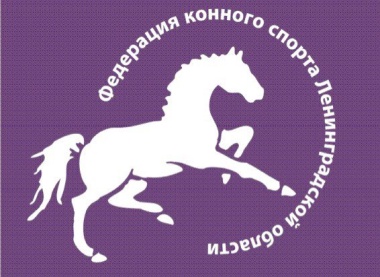 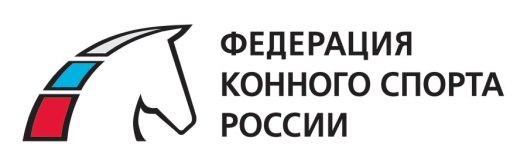 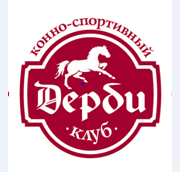 .«УТВЕРЖДЕНО»______________ Локтионов В.Л«___»_______________2023гобластные соревнования СРЕДИ ВСАДНИКОВ НА ЛОШАДЯХ ДО 150СМ В ХОЛКЕ (ПОНИ)"ленинградские звездочки"СТАТУС Региональные КВАЛИФИКАЦИОННЫЕ КВыполнению норм спортивных разрядовКАТЕГОРИЯ Открытые/ЛичныеДАТА ПРОВЕДЕНИЯ:20-21 января 2024 года МЕСТО ПРОВЕДЕНИЯ:КСК «Дерби»Адрес: Ленинградская область, Всеволожский р-н, д. Энколово, ул. Шоссейная, д.19Телефон: +7 (980) 000-03-31Регистрационные данныев ФГИС "Меркурий"RU1185957Особые условия:Соревнования проходят параллельно с клубными соревнованиями по конкуру и выездке  «На призы КСК "Дерби». Программа, условия участия и подведения итогов – в соответствии с регламентом о данных соревнованиях.1. ФЕДЕРАЦИЯ КОННОГО СПОРТА ЛЕНИНГРАДСКОЙ ОБЛАСТИАдрес: Ленинградская область, Всеволожский р-н, д. Энколово, ул. Шоссейная, д.19 Телефон: (921) 751-58-10 fks.lo.n@yandex.ru2. КСК «ДЕРБИ»Адрес: Ленинградская область, Всеволожский р-н, д. Энколово, ул. Шоссейная, д.19;3. КОМИТЕТ ПО ФИЗИЧЕСКОЙ КУЛЬТУРЕ И СПОРТУ ЛЕНИНГРАДСКОЙ ОБЛАСТИ Санкт-Петербург ул. Лафонская д.6Президент турнираЛоктионов Виктор ЛеонидовичДиректор турнираЛоктионова Мария ВикторовнаФИОКатегорияРегионГлавный судья выездкаРужинская Евгения ВладимировнаССВКЛенинградская областьЧлен Гранд Жюри (выездка)Кольцова Дарья ДмитриевнаСС1КСанкт-ПетербургЧлен Гранд Жюри (выездка)Швецова Кристина АндреевнаСС1КСанкт-ПетербургТехнический делегат (выездка)Швецова Кристина АндреевнаСС1КСанкт-ПетербургГлавный судья конкурСудья на стильСиницына Ирина ЮрьевнаССВКЛенинградская областьЧлен Гранд Жюри (конкур)Давыдова Александра ПавловнаССВКСанкт-ПетербургЧлен Гранд Жюри (конкур) Судья на стильРазбитная Елена АлександровнаССВКСанкт-ПетербургТехнический делегат (конкур)Давыдова Александра ПавловнаССВКСанкт-ПетербургГлавный секретарьЗагоруйко Светлана АлександровнаССВКСанкт-ПетербургСекретарьАстафьева Мария ВладимировнаСС2КЛенинградская областьКурс-дизайнерАнисимова  Надежда ИгоревнаССВК/МК1*Санкт-ПетербургСудья-инспектор (шеф-стюард)Остапенко Оксана ПетровнаСС1КЛенинградская областьВетеринарный врачКрасненкова А.А.Поддубная Т.А.Ленинградская областьСоревнования проводятсяв помещении Тип грунта:ЕврогрунтРазмеры боевого поля:конкур60х65 мвыездка 20х60 мРазмеры разминочного поля:20х60 мКатегории приглашенных участников:Выездка: Всадники 9-16 лет (2015-2008 г.р.) на лошадях до  в холке .Конкур: Всадники 9-16 лет (2015-2008 г.р.) на лошадях до  в холке. Количество лошадей на одного всадникаНе ограниченоКоличество приглашенных всадников из одного региона:Не ограниченоКоличество стартов на одного пони:- конкур- выездкане более 3-хне более 3-х по программам детские езды и нижене более 2-х по программам тестов для пониПеречень приглашенных регионов: Не ограниченоЗачет №1 Допускаются всадники 9-12 лет (2015-2012г.р.) на пони  до  в холке. Возраст пони - 6 лет и старшеЗачет №2 Допускаются всадники  12-16 лет (2012-2008г.р.)   Возраст пони - 6 лет и старше Зачет №1Допускаются всадники 9-11 лет (2015-2013г.р.) Возраст пони - 6 лет и старшеЗачет №2Допускаются всадники 12-16 лет (2012-2008г.р.) Возраст пони - 6 лет и старше.Особые условияВсадники 12 лет и старше  не могут выступать на пони ниже 115 см в холке.Всадники 14 лет не могут выступать на пони ниже 131 см в холке.Состояние здоровья лошадей должно быть подтверждено ветеринарным свидетельством установленного образца.Обязательно наличие серологических исследований и профилактических прививок в соответствии с эпизоотической обстановкой в регионе.Ветеринарная выводка заменяется осмотром по прибытии. Ветеринарный врач- Красненкова А.АЖеребьевка участников состоится  18 января   2024 года. на основании поданных заявок.18.01(Четверг)14:0018:00Мандатная комиссияЖеребьевкаМАНДАТНАЯ КОМИССИЯ ПРОВОДИТСЯ УДАЛЕННО, ЗАЯВКИ ПО ФОРМЕ С ПРИКРЕПЛЕННЫМИ КОПИЯМИ ПОДТВЕРЖДАЮЩИХ ДОКУМЕНТОВ НАПРЯВЛЯЮТСЯ НА ЭЛ.ПОЧТУ fks.lo2@yandex.ruМандатная комиссияЖеребьевкаМАНДАТНАЯ КОМИССИЯ ПРОВОДИТСЯ УДАЛЕННО, ЗАЯВКИ ПО ФОРМЕ С ПРИКРЕПЛЕННЫМИ КОПИЯМИ ПОДТВЕРЖДАЮЩИХ ДОКУМЕНТОВ НАПРЯВЛЯЮТСЯ НА ЭЛ.ПОЧТУ fks.lo2@yandex.ruМандатная комиссияЖеребьевкаМАНДАТНАЯ КОМИССИЯ ПРОВОДИТСЯ УДАЛЕННО, ЗАЯВКИ ПО ФОРМЕ С ПРИКРЕПЛЕННЫМИ КОПИЯМИ ПОДТВЕРЖДАЮЩИХ ДОКУМЕНТОВ НАПРЯВЛЯЮТСЯ НА ЭЛ.ПОЧТУ fks.lo2@yandex.ruМандатная комиссияЖеребьевкаМАНДАТНАЯ КОМИССИЯ ПРОВОДИТСЯ УДАЛЕННО, ЗАЯВКИ ПО ФОРМЕ С ПРИКРЕПЛЕННЫМИ КОПИЯМИ ПОДТВЕРЖДАЮЩИХ ДОКУМЕНТОВ НАПРЯВЛЯЮТСЯ НА ЭЛ.ПОЧТУ fks.lo2@yandex.ru20.01(суббота)11:00Соревнование №1 Манежная езда ФКС СПБ №1.3 2016 года(манеж 20х40)Соревнование №1 Манежная езда ФКС СПБ №1.3 2016 года(манеж 20х40)Соревнование №1 Манежная езда ФКС СПБ №1.3 2016 года(манеж 20х40)Соревнование №1 Манежная езда ФКС СПБ №1.3 2016 года(манеж 20х40)Категория участвующих: - Зачет№1;всадники 9-12 лет (2015-2012г.р.)  - Зачет№1;всадники 9-12 лет (2015-2012г.р.)  - Зачет№1;всадники 9-12 лет (2015-2012г.р.) Количество лошадей на всадника:Не ограниченоНе ограниченоНе ограниченоОсобые условия:Разрешается выполнять тест на строевой рыси, разрешается применения   хлыста  и/или шпор.При участии в зачете менее 3-х спортивных пар – зачеты объединяютсяРазрешается выполнять тест на строевой рыси, разрешается применения   хлыста  и/или шпор.При участии в зачете менее 3-х спортивных пар – зачеты объединяютсяРазрешается выполнять тест на строевой рыси, разрешается применения   хлыста  и/или шпор.При участии в зачете менее 3-х спортивных пар – зачеты объединяютсяХХ:ХХСоревнование  № 2 Предварительный Приз. Дети. (А), (FEI 2020) (манеж 20х60)Соревнование  № 2 Предварительный Приз. Дети. (А), (FEI 2020) (манеж 20х60)Соревнование  № 2 Предварительный Приз. Дети. (А), (FEI 2020) (манеж 20х60)Соревнование  № 2 Предварительный Приз. Дети. (А), (FEI 2020) (манеж 20х60)Категория участвующих:Категория участвующих:Категория участвующих:- Зачет№1;всадники 9-12 лет (2015-2012г.р.) Количество лошадей на всадника:Количество лошадей на всадника:Количество лошадей на всадника:Не ограниченоОсобые условия:Особые условия:Особые условия:ХХ:ХХСоревнование  № 3Командный  Приз. Всадники на пони. (FEI 2021)(манеж 20х60)Соревнование  № 3Командный  Приз. Всадники на пони. (FEI 2021)(манеж 20х60)Соревнование  № 3Командный  Приз. Всадники на пони. (FEI 2021)(манеж 20х60)Соревнование  № 3Командный  Приз. Всадники на пони. (FEI 2021)(манеж 20х60)Категория участвующих:Категория участвующих:Категория участвующих:- Зачет№2всадники  12-16 лет (2012-2008 г.р.) Количество лошадей на всадника:Количество лошадей на всадника:Количество лошадей на всадника:Не ограниченоХХ:ХХСоревнование № 4Командный приз. Дети. (FEI 2020)(манеж 20х60)Соревнование № 4Командный приз. Дети. (FEI 2020)(манеж 20х60)Соревнование № 4Командный приз. Дети. (FEI 2020)(манеж 20х60)Соревнование № 4Командный приз. Дети. (FEI 2020)(манеж 20х60)Категория участвующих:Категория участвующих: - Общий зачетвсадники 10-16 лет (2014-2008 г.р.) - Общий зачетвсадники 10-16 лет (2014-2008 г.р.)Количество лошадей на всадника:Количество лошадей на всадника:Не ограниченоНе ограниченоОсобые условия: в случае участия в соревновании № 3 или № 4 менее 3-х спортивных пар – данные соревнования объединяются. Для подведения итогов объединенного соревнования к итоговому результату спортсмена в езде «Командный Приз. Всадники на пони» (КПП) добавляется 2%. Результаты объединенного соревнования не являются квалификационными к выполнению норм спортивных разрядов для всадников программы КППОсобые условия: в случае участия в соревновании № 3 или № 4 менее 3-х спортивных пар – данные соревнования объединяются. Для подведения итогов объединенного соревнования к итоговому результату спортсмена в езде «Командный Приз. Всадники на пони» (КПП) добавляется 2%. Результаты объединенного соревнования не являются квалификационными к выполнению норм спортивных разрядов для всадников программы КППОсобые условия: в случае участия в соревновании № 3 или № 4 менее 3-х спортивных пар – данные соревнования объединяются. Для подведения итогов объединенного соревнования к итоговому результату спортсмена в езде «Командный Приз. Всадники на пони» (КПП) добавляется 2%. Результаты объединенного соревнования не являются квалификационными к выполнению норм спортивных разрядов для всадников программы КППОсобые условия: в случае участия в соревновании № 3 или № 4 менее 3-х спортивных пар – данные соревнования объединяются. Для подведения итогов объединенного соревнования к итоговому результату спортсмена в езде «Командный Приз. Всадники на пони» (КПП) добавляется 2%. Результаты объединенного соревнования не являются квалификационными к выполнению норм спортивных разрядов для всадников программы КППОсобые условия: в случае участия в соревновании № 3 или № 4 менее 3-х спортивных пар – данные соревнования объединяются. Для подведения итогов объединенного соревнования к итоговому результату спортсмена в езде «Командный Приз. Всадники на пони» (КПП) добавляется 2%. Результаты объединенного соревнования не являются квалификационными к выполнению норм спортивных разрядов для всадников программы КПП21.01ХХ:ХХСоревнование  № 5"Кавалетти" на стиль всадника"Кавалетти в две фазы"  на стиль всадника . Вторая фаза состоит из крестовин высотой 20см. и преодолевается на галопе.XI - 41, п.3.1.3Соревнование  № 5"Кавалетти" на стиль всадника"Кавалетти в две фазы"  на стиль всадника . Вторая фаза состоит из крестовин высотой 20см. и преодолевается на галопе.XI - 41, п.3.1.3Соревнование  № 5"Кавалетти" на стиль всадника"Кавалетти в две фазы"  на стиль всадника . Вторая фаза состоит из крестовин высотой 20см. и преодолевается на галопе.XI - 41, п.3.1.3Соревнование  № 5"Кавалетти" на стиль всадника"Кавалетти в две фазы"  на стиль всадника . Вторая фаза состоит из крестовин высотой 20см. и преодолевается на галопе.XI - 41, п.3.1.3Категория участвующих:Категория участвующих:2 зачета:- Зачет№1;- Зачет№22 зачета:- Зачет№1;- Зачет№2Количество лошадей на всадника:Количество лошадей на всадника:Не ограниченоНе ограниченоХХ:ХХСоревнование № 6ст.  XI-16, п. 4.2.1 (Скоростной, табл. В2)Соревнование № 6ст.  XI-16, п. 4.2.1 (Скоростной, табл. В2)Соревнование № 6ст.  XI-16, п. 4.2.1 (Скоростной, табл. В2)Соревнование № 6ст.  XI-16, п. 4.2.1 (Скоростной, табл. В2)Высота препятствий  .Высота препятствий  .Высота препятствий  .Высота препятствий  .Категория участвующих:Категория участвующих:- Общий зачет всадники 10-16 лет (2014-.р.)- Общий зачет всадники 10-16 лет (2014-.р.)Количество лошадей на всадникаКоличество лошадей на всадникаНе ограниченоНе ограниченоВысота препятствий  .Высота препятствий  .Высота препятствий  .Высота препятствий  .Категория участвующих:Категория участвующих:- Общий зачет всадники 10-16 лет (2014-2008г.р)- Общий зачет всадники 10-16 лет (2014-2008г.р)Количество лошадей на всадникаКоличество лошадей на всадникаНе ограниченоНе ограниченоХХ:ХХСоревнование № 7ст.  XI-16, п. 4.2.1 (Скоростной, табл. В2)Соревнование № 7ст.  XI-16, п. 4.2.1 (Скоростной, табл. В2)Соревнование № 7ст.  XI-16, п. 4.2.1 (Скоростной, табл. В2)Соревнование № 7ст.  XI-16, п. 4.2.1 (Скоростной, табл. В2)Высота препятствий .Высота препятствий .Высота препятствий .Высота препятствий .Категория участвующих :Категория участвующих :- Общий зачетвсадники 10-16 лет (2014-2008г.р.)- Общий зачетвсадники 10-16 лет (2014-2008г.р.)Количество лошадей на всадника:Количество лошадей на всадника:Не ограниченоНе ограниченоВысота препятствий . Высота препятствий . Высота препятствий . Высота препятствий . Категория участвующих :Категория участвующих :- Общий зачетвсадники 10-16 лет (2014-.р.)- Общий зачетвсадники 10-16 лет (2014-.р.)Количество лошадей на всадника:Количество лошадей на всадника:Не ограниченоНе ограниченоЦеремония награждение проводится в пешем строю.Награждается 1, 2, 3 место.Победители и призеры каждой программы награждаются кубками за 1 место, медалями, ценными подарками. Лошади награждаются розетками.Гостиница «СЕВЕРНЫЙ СКЛОН», Адрес: Ленинградская область, пос. Токсовотел. +7(812)924-81-81Бронирование осуществляется самостоятельно!Стоимость размещения: 2000руб./в день (без кормов)                                             2500 рублей  за один старт для всех категорий участвующих           За счет оргкомитета соревнований (КСК «Дерби») обеспечиваются статьи затрат связанные с организационными расходами по подготовке и проведению соревнований: организацией работы и питания судей и обслуживающего персонала, компенсацией расходов по приезду и проживанию иногородних судей, оказанием медицинской помощи во время соревнований.           Расходы, связанные с командированием, размещением спортсменов, тренеров, коноводов, обслуживающего персонала, доставкой и размещением лошадей  несут командирующие организации или заинтересованные лица.          Оргкомитет обеспечивает оказание первой медицинской помощи и присутствие  ветеринарного врача. Расходы по услугам лечения лошадей несут коневладельцы  или заинтересованные лица.«СОГЛАСОВАНО»________________   Председатель Судейского Комитета ФКСР«___» ____________ 20__г.